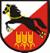 Zápis k vyúčtování finančních prostředků poskytnutých MČ Praha 20 v rámci dotačního programu pro rok 2015Název kontrolovaného subjektuNEPOSEDA z.ú.Název projektu a č. smlouvyprojekt Komunitní terénní program KřižovatkaS/30/2015/0054Kontrolované období2015Datum uskutečnění kontroly16. 2. 2016Cíl kontrolyPrůběžná veřejnosprávní kontrola závěrečného vyúčtování poskytnuté dotace pro rok 2015 v celkové výši 80.000,- Kčdodržení účelu a uznatelnosti výdajůnáležitosti účetních dokladůostatní Kontrolu provedlOdbor ekonomickýBc. Petra HorákováReferent OEPlatná legislativaZákon č. 250/2000 Sb., Zákon č. 320/2001 Sb., o finanční kontrole ve veřejné správě a o změně některých zákonů (zákon o finanční kontrole), ve znění pozdějších předpisůVyhláška č. 416/2004 Sb., kterou se provádí zákon č. 320/2001 Sb., o finanční kontrole, ve znění pozdějších předpisůZákon o účetnictví č. 563/1991 Sb.Vnitřní směrnice Finanční  kontrola (IA), účinná od 1.6.2015Výsledek kontrolyPři kontrole vyúčtování byly zjištěny následující nedostatky:Chybějící doklady prokazující odtok/úhradu peněžních prostředků –Faktura č. 15011100, Martin Klimeš LAMINO stolařské potřeby, částka: 2.173,- KčFaktura č. 201503200, PhDr. Václava Hořavová, částka 1.500,- KčFaktura č. 2015/38, Olga Kunertová, částka 4.590,- KčFaktura č. 15142, PKM Audit Consulting s.r.o., částka 19.360,- KčFaktura č. 20150116, Václav Kaleja, částka 10.285,- Kč – zde bych se ráda zeptala na účel tohoto výdaje. Poskytnuté finanční prostředky by měly být využívány na výdaje nezbytně nutné, z tohoto důvodu Vás žádám o zaslání a popis účelu nákupu palet. Faktura č. 1501679, SEDUCA CZE s.r.o., částka 6.800,- KčFaktura č. 87150253, Národní institut pro další vzdělávání, částka 600,- KčFaktura č. 115083/2015, JUDr. Lenka Deverová, částka 11.979,- KčFaktura č. 2015/138, Mgr. Michal Zahradník, částka 1.500,- KčZávěrDodržení účelu a uznatelnost výdajůVeškeré předložené a vyúčtované náklady jsou v souladu s uzavřenou smlouvou a odpovídají uznatelným/způsobilým výdajům.Nedostatky v účetních dokladechChybějící výpisy z účtu byly doloženy. Nákup palet (faktura č. 20150116, Václav Kaleja, částka 10.285,- Kč) – jde o způsobilý výdaj  neboť dle vyjádření příjemce dotace se jedná o:„Palety jsou základem vybavení kontaktní místnosti pro klienty (je z nich vyrobené posezení). Byla to pro nás levnější varianta než například zakoupit sedačky.“OstatníPřílohy